About Your Instructors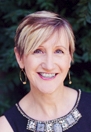 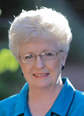 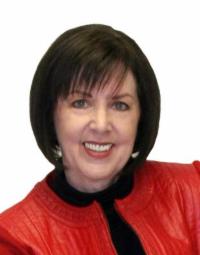 Judith Rasband holds an MS degree in fashion with decades of experience creating and refining fitting and alteration technology, visual design, and wardrobing technology. She spent 12 years as faculty at Brigham Young University in clothing and textiles and then 20 years "on the road" as a professional speaker--image, fashion and fitting topics. CEO and Director of the Conselle Institute of Image Management, Judi has received the image industry's highest "Immie" award. She receives rave reviews on programs and products. A consumer advocate with a reputation for excellence, she is co-author of the second edition of Fabulous Fit and the third edition of Fitting & Pattern Alteration, the "Bible" in fit books, and author of the comprehensive Wardrobe Strategies and The Image Management: Quick Reference Guide.Her articles and interviews have been published in Threads, Sew News, Image Update, Shape, Glamour, Women's Day, the Wall Street Journal, USA Today, Parents, Entrepreneur, Smart Money, and more. A guest on Oprah, Good Morning America, and the Today Show, Judi is known for accurate and practical information, lively seminar presentations including Virtual Closet™ demonstrations, and contagious enthusiasm for her subject. She makes a positive difference!Lorraine Henry is a specialist in sewing, fitting and pattern alteration with Conselle. She holds a degree in Clothing and Textiles and has been a university instructor. With 30+ years of experience as a custom dressmaker/tailor and teacher, she has a wealth of knowledge to share with you about sewing and fit. She has been called the "gentle giant of fitting" by her peers. She is the author of Measuring Made Easy and the originator of the "Two Easy Measuring Tape"™; which has become a reliable aid to fashion sewers throughout the world.Carol Steinbrecher holds a degree in nursing, transitioning her passion for fashion into 25+ years experience in fashion and image, including custom dressmaking and tailoring for men and women, and specializing in ready-to-wear alterations. She has even styled a client to walk the red carpet at the Academy Awards. Carol is a Licensed Affiliate with the Conselle Institute of Image Management. She is president of Style Solutions, LLC, an image and wardrobe management services firm.